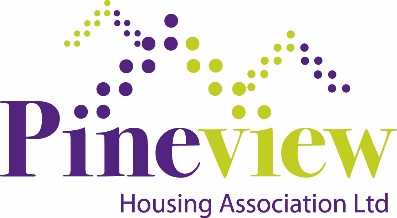 Cancellation of Proxy FormYou must use the wording shown below to reverse your application to send a representative to vote at a meeting for you.  Please see Rule 27.4 for more details.I 							 (insert name) am a member of Pineview Housing Association LtdMy address is:I hereby revoke the appointment of 							(insert name)as my representative to vote for me at the Association’s meeting on Thursday 07 July 2022, made by me on the						 (insert date)Your Name:				________________________________________Signature:				________________________________________Information on how we handle and use your personal information that you provide to us is included within our Transparency Statements, copies of which can be obtained from our website.